1Тэма даследавання:“Фарміраванне этнакультуры вучняў сродкамі тэхналогіі навучання дэкаратыўна-прыкладному мастацтву і вывучэнні нацыянальнай кухні” прадугледжвае адраджэнне нацыянальнай духоўнасці праз далучэнне падрастаючага пакалення да беларускай народнай творчасці і нацыянальнай кухні.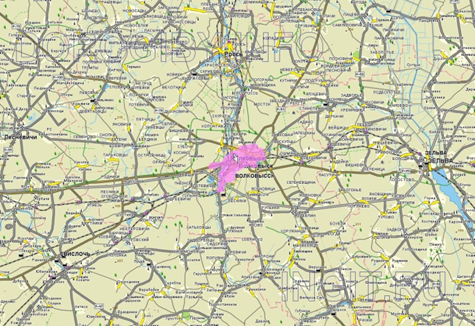 Мэта: фарміраванне ў дзяцей пазнавальнай цікавасці да беларускай культуры сваёй вёскі праз азнаямленне з промысламі народных умельцаў, вывучэння беларускай кухні і арганізацыю творчай дзейнасці навучэнцаў.  Задачы:- фарміраваць ўстойлівую  цікавасць навучэнцаў да дэкаратыўна-прыкладнога мастацтва і беларускай кухні праз уключэння іх у даследчую дзейнасць; - вывучыць, захаваць і папулізіваваць беларускую нацыянальную кухню і дэкаратыўна-прыкладное мастацтва роднага краю праз сустрэчы з народнымі ўмельцамі, удзел у  святах, абрадах беларускага народа;- стварыць зборнік рэцэптаў мясцовых страў;- стварыць ўмовы  для развіцця ключавых кампетэнцый дзяцей праз удзел у конкурсах і выставах;- выхоўваць паважлівае стаўленне да традыцый і звычаяў беларускага народа,  арганізоўваючы ўдзел у  святах, абрадах беларускага народа.Фарміраванне этнакультуры вучняў сродкамі тэхналогіі навучання дэкаратыўна-прыкладному мастацтву і вывучэнні нацыянальнай кухні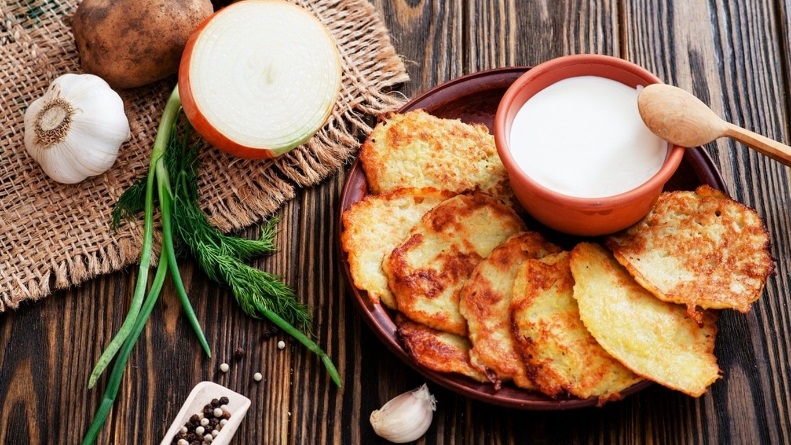 Аўтар: Шырынга Н.П.У ходзе вандровак па вескам навучэнцы пазнаеміліся з беларускай нацыянальнай кухняй, авалодалі тэхналогіяй прыгатавання страў беларускай нацыянальнай кухні.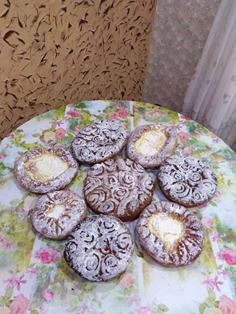 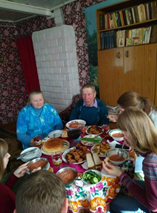 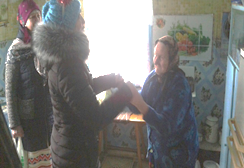 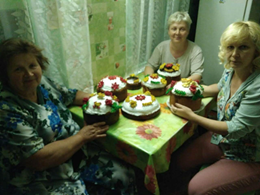 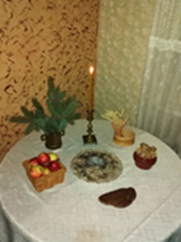 Удзельнікі праекту прынялі ўдзел у майстар-классе “Лаза” ад Шчарбаковай Наталлі ў рамках вывучэння дэкаратыўна-прыкладнога мастацітва.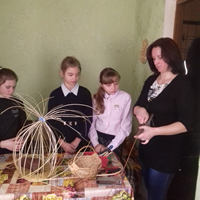 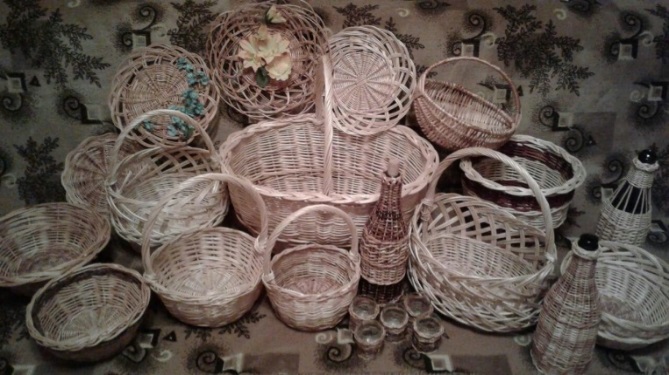 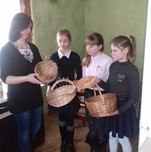 Дзеці пазнаеміліся з такімі святамі і традыцыямі, як “Вячоркі”, “Масленіца”, “Раство”, “Гуканне вясны”, прынялі ўдзел у інсцэніроўцы.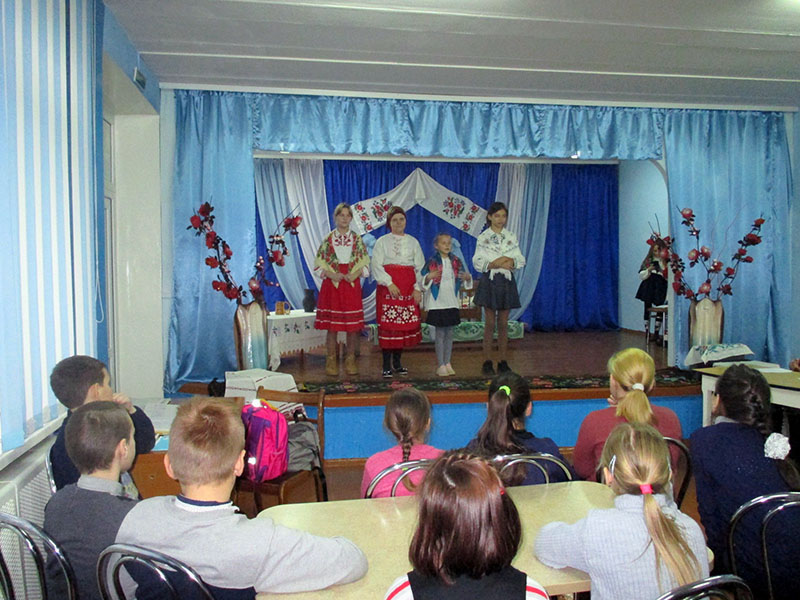 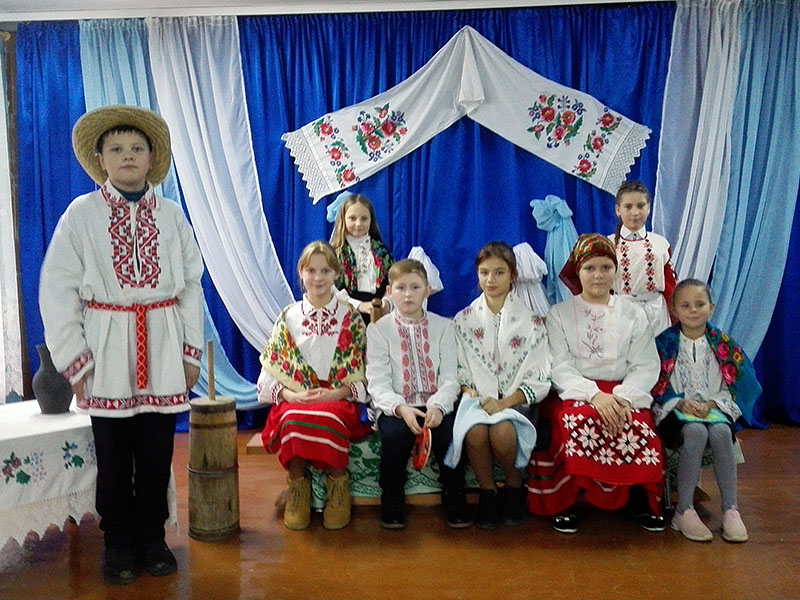 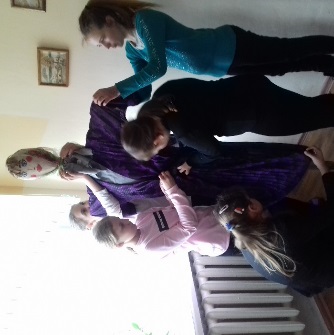 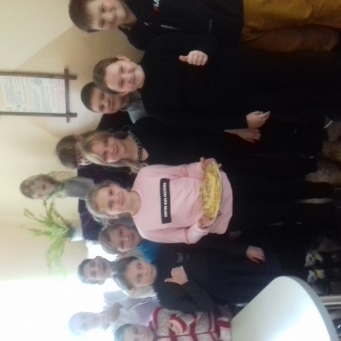 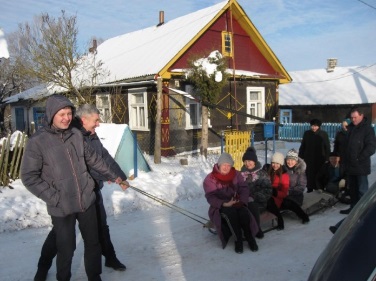 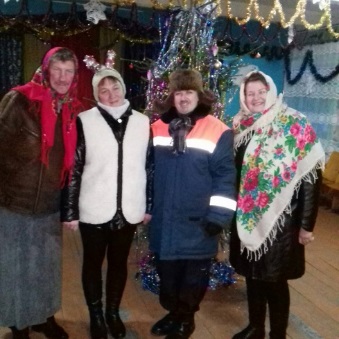 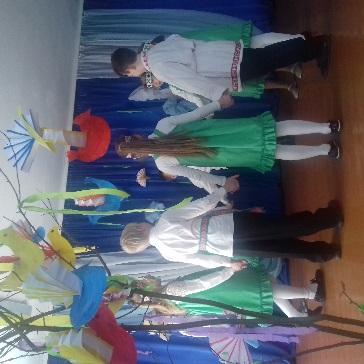 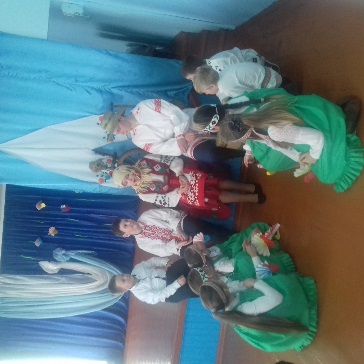 